Station „Wirtschaft-Unternehmen“Ausgangssituation: Angenommen, ihr habt vor, ein Start-Up-Unternehmen zu gründen.Falls du nicht weißt, was ein Start-Up-Unternehmen ist, informiere dich auf folgender Website: www.franchiseportal.at → Glossar → Start-Up-UnternehmenLink: https://www.franchiseportal.at/definition/start-up-unternehmen-a-29010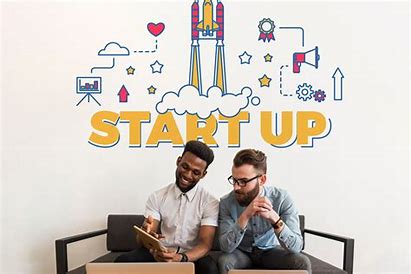 Überlegt euch, in welcher Branche ihr euer Unternehmen gründen wollt! Was für ein Produkt soll es sein?Welche Personen wollt ihr damit ansprechen? (Für welche Zielgruppe ist euer Produkt bestimmt?)Was ist das Revolutionäre an diesem Produkt? Entwerft eine Skizze des Produktes oder bastelt einen PrototypenFindet einen passenden Namen und entwerft für euer Produkt ein Logo!Dreht mit eurem Handy  danach einen passenden Werbespot! Überlegt euch dafür einen Slogan!Erstellt als Gruppe eine Power-Point-Präsentation/ Plakat, die ihr im Laufe der Projektwoche  mit eurem Video einmal vorstellen werdet! Fragt eure Mitschülerinnen und Mitschüler, was sie von dieser Idee halten!